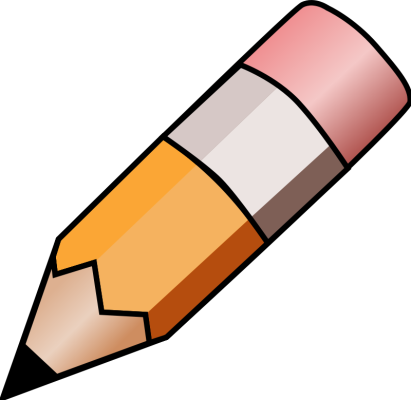 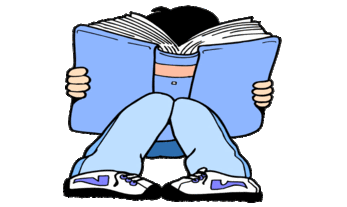 YEAR 2 HOME LEARNING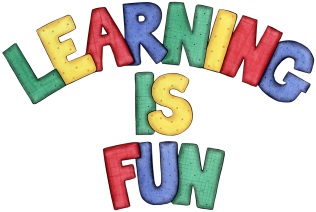 YEAR 2 HOME LEARNINGDate Set12.4.19Date Due1.5.19MathleticsOn Matheletics focus on finding and using the inverse of number operations and comparing and sorting 2D and 3D shapes. If children are confident in the 2, 5 and 10 times tables please start learning the 3, 4 and 6 times tables.  All activities can be found on matheletics.com. Every child has their username and passwords in their reading records.SpellodromeWritingFor your writing challenge we would like you to create a poem about the seaside. You need to include in your writing:A description of the seaside e.g. beach, pier, waves, sand etc.  Use of senses in your descriptions e.g. what you heard, smelt, saw, touched, tasted etc. The structure of a poem; verses and lines.Wow words throughout your poem.Include similes in your poem using the words ‘like’ or ‘as’ e.g. summer looks like the sun sitting in the sky, the waves are as tall as towering buildings.Punctuation (capital letters, full stops, commas, exclamation marks etc.) in the correct places.Be as creative as possible and write at least a page for your poem. Your home learning project over the holidays is to make a poster about the lifecycle of plants. (You could also research the lifecycle of trees and flowers.) Your poster must describe how plants need water, light and a suitable temperature to grow and stay healthy by explaining what conditions plants need to grow well and why.    Spellings to learn over the holidayscan’tdidn’thasn’tcouldn’tit’sI’llReadingRecommended daily reading time:KS1 20 minutes.Home Learning ProjectLifecycle of Plants PosterDate Set: 12.4.19                                                          Date Due: 1.5.19GreekPlease go to Greek Class Blog for Greek Home LearningGreek Class - St Cyprian's Greek Orthodox Primary Academy